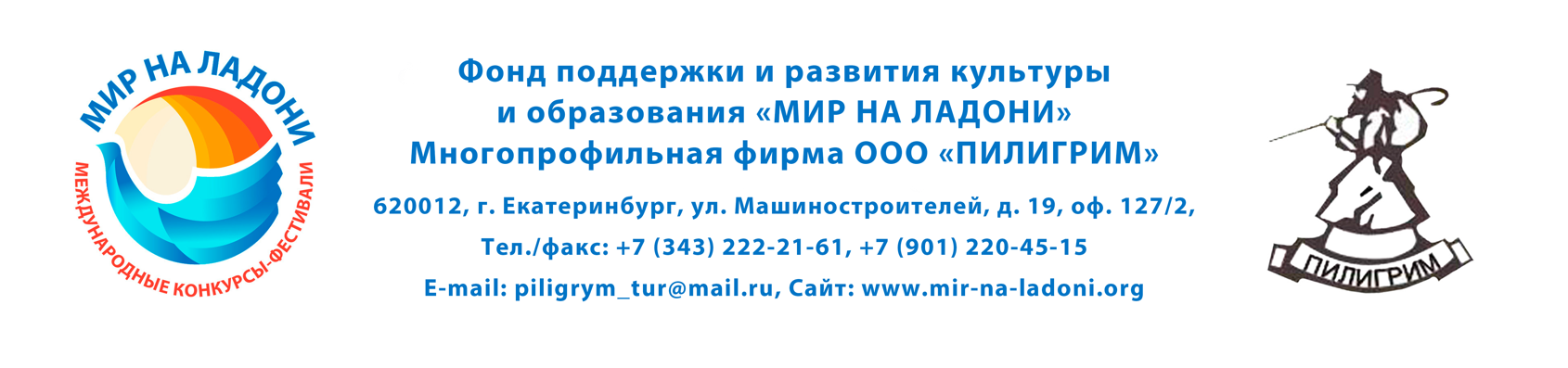 от 1 марта 2023 годаПОЛОЖЕНИЕV Международного конкурса-фестиваля театрального искусства«ТЕАТРАЛЬНАЯ ПАЛИТРА»Сочи парк отель, пгт «Сириус»30 августа – 2 сентября 2023 г. (от 12 500 рублей)30 августа – 5 сентября 2023 г. (от 20 500 рублей)Разыгрывается денежный Грант 50 000 рублей!ОРГАНИЗАТОРЫФонд поддержки и развития культуры и образования «Мир на ладони»;Многопрофильная фирма «Пилигрим».ПОДДЕРЖКАМинистерство культуры РФ (приказ №18-7913 от 1 марта 2018 г.);Федеральное агентство по делам молодежи (РОСМОЛОДЁЖЬ) (приказ от 19.10.2020 г.);Комитет Совета Федерации по науке, образованию и культуре (приказ от 17 марта 2020 г.);Посольство РФ в Республике Узбекистан (от 18.06.2019 г.);ФКУКиИ «Культурный центр МВД России» (2020 г.).ЗАДАЧИвыявление и поддержка новых дарований, содействие реализации творческих способностей и гармоничного развития личности;расширение культурного межнационального сотрудничества;привлечение внимания российской общественности к проблемам любительского и профессионального творчества;укрепление межнационального сотрудничества, установление творческих контактов между коллективами, представление творческих коллективов. УЧАСТНИКИВ конкурсе-фестивале принимают участие театральные коллективы, солисты в номинации «Художественное слово»,  независимо от ведомственной  принадлежности. УСЛОВИЯ УЧАСТИЯ И НОМИНАЦИИТЕАТР: драматический, детский, театр мимики и жеста, фольклорный, музыкальный, оперный, театр танца, кукольный (без штанкетного оборудования), время выступления – до 40 минут. Время на монтаж/демонтаж декораций – 5 минут.ХУДОЖЕСТВЕННОЕ СЛОВО (1 произведение, в том числе проза и/или поэзия), время выступления – до 5 минут.ЛИТЕРАТУРНО-МУЗЫКАЛЬНАЯ КОМПОЗИЦИЯ (любая постановка, имеющая законченный характер, хронометраж – до 10 минут).ТЕАТР МОДЫ: для конкурсного выступления представляется 1 коллекция (прет-а-порте, вечерняя, детская, подростковая одежда, исторический, сценический костюмы), время выступления –  до 5 минут (1 коллекция). Принимаются коллекции, состоящие не менее чем из 5 моделей. Номинация «Театры моды» подразумевает коллективный показ коллекции в форме мини-спектакля.Требования к номинации: на каждую коллекцию/проект или индивидуальный костюм представляется аннотация (3-5 предложений), раскрывающая смысл и идею в соответствии с выбранной номинацией и темой. Аннотация должна включать описание материалов, из которых выполнено изделие.Участники могут представить в конкурсе номера как в основной номинации, так и в дополнительной, количество номеров от одного коллектива не ограничено, участие солистов и малых форм в составе коллектива может быть ограничено при заполнении времени конкурсной программы.ВОЗРАСТНЫЕ КАТЕГОРИИ: до 6 лет; 7-9 лет; 10-12 лет; 13-15 лет; 16-19 лет; 20-25 лет; 26-40  лет; старше 40 лет; смешанная.КРИТЕРИИ ОЦЕНОКДля номинаций «Театр», «Литературно-музыкальная композиция», «Художественное слово»: художественный и профессиональный уровень представленных номеров; исполнительское мастерство и артистизм участников; степень оригинальности; драматургия постановки; сценическая культура, реквизит, костюмы; соответствие музыкального материала; соответствие репертуара возрастным особенностям исполнителей. Для номинации «Театр моды»: соответствие представляемого костюма/коллекции целевой возрастной аудитории оригинальность и новизна идеи, качество исполнения, мастерство, ансамблевость, ноу-хау, новаторство в использовании технологических решений и обработке материалов, театральность, лучшее воплощение темы, режиссерское решение, музыкальное решение, артистичность, пластика, хореография, точность и образность цветового решения, законченность и целостность сюжета, узнаваемость.                                                                                                                                                                                                                  СИСТЕМА ОЦЕНОК И ЖЮРИК работе в жюри привлекаются высококвалифицированные специалисты в области культуры и искусства: Заслуженные артисты РФ, члены СТД РФ, доценты специализированных ВУЗов и СУЗов, Заслуженные работники культуры, актеры театра и кино, обладатели различных наград.   Конкурсные выступления участников оцениваются по общепринятым критериям: техническое мастерство, артистизм, сложность репертуара, создание художественного образа, соответствие программы возрасту исполнителя и др. по 10-балльной системе (путем суммарного сложения оценок всех членов жюри):10 баллов – Гран-При;от 9,9 до 9,0 баллов – Лауреат 1 степени;от 8,9 до 8,0 баллов – Лауреат 2 степени;от 7,9 до 7,5 баллов – Лауреат 3 степени;от 7,4 до 7,0 баллов – Дипломант 1 степени;от 6,9 до 6,5 баллов – Дипломант 2 степени;от 6,4 до 6,0 баллов – Дипломант 3 степени;5,9 баллов и ниже   – Диплом фестиваля.Жюри наделено правом: делить премии; не присуждать ту или иную премию, а также Гран-при; присуждать специальные призы. Решение жюри окончательное и обжалованию не подлежит.Жюри не учитывает материальные возможности, социальную принадлежность, национальность конкурсантов – только творчество на абсолютно равных условиях.При оценке конкурсных выступлений световое сопровождение (и различные специальные эффекты) во внимание не принимаются. Жюри не имеет права разглашать результаты конкурса до официального объявления. НАГРАЖДЕНИЕАбсолютный победитель конкурса-фестиваля удостаивается звания обладатель Гран-При. Среди обладателей Гран-При разыгрывается денежный Грант в размере 50 000 рублей.В каждой номинации и возрастной группе присуждаются звания: Лауреат I, II, III степени, Дипломант I, II, III степени. Каждому коллективу (или солисту) вручается диплом (один диплом в одной номинации и возрастной категории), кубок на коллектив, ника солисту и дуэту (каждому участнику дуэта), специальные призы и награды от спонсоров.Награждение проводится в определенный день программы конкурса. Получить награды ранее официального дня награждения и после него невозможно. Кубки и дипломы почтой не высылаются.В оргкомитете можно заказать медаль с логотипом конкурса (стоимость 350 рублей) и именной диплом каждому участнику коллектива (стоимость 250 рублей), заказывать не позднее, чем за 14 дней до начала конкурса-фестиваля.ФИНАНСОВЫЕ УСЛОВИЯ1.  30 августа – 2 сентября 2023 г. (3 суток)Все участники и их сопровождающие, за исключением жителей города Сочи, проживают в период проведения фестиваля в отеле, который предоставляется оргкомитетом. «СОЧИ ПАРК ОТЕЛЬ»  3* - 14 000 рублей за человека – место в  2-х местном номере;- 12 500 рублей за человека – доп.место (третье место - еврораскладушка).В стоимость включено: проживание в «СОЧИ ПАРК ОТЕЛЕ» 3* 4 дня / 3 ночи в номерах с удобствами, 3-х разовое питание – «шведский стол», посещение бассейнов на территории отеля, досуговые и анимационные мероприятия, оборудованный пляж в 5 минутах ходьбы, участие в мастер-классах для детей и круглых столах для руководителей, показ одного спектакля до 40 минут.Основной номинацией считается коллектив (спектакль или литературно-музыкальная композиция). Солисты и малые формы оплачивают дополнительно оргвзнос за участие в основной номинации (1 000 рублей с человека). Дети до 3-х лет включительно принимаются бесплатно, дети 4-5 лет оплачивают за питание – 1500 рублей в сутки (при размещении без места). С 6 лет – полная стоимость путевки.Для руководителя коллектива численностью более 15 человек предоставляется одно бесплатное место (схема 15+1).2.  30 августа – 5 сентября 2023 г. (6 суток)Все участники и их сопровождающие, за исключением жителей города Сочи, проживают в период проведения фестиваля в отеле, который предоставляется оргкомитетом. «СОЧИ ПАРК ОТЕЛЬ»  3* - 26 000 рублей за человека – место в  2-х местном номере;- 20 500 рублей за человека – доп. место (третье место - еврораскладушка).В стоимость включено: проживание в «СОЧИ ПАРК ОТЕЛЕ» 3* 7 дней / 6 ночей в номерах с удобствами, 3-х разовое питание – «шведский стол», посещение бассейнов на территории отеля, досуговые и анимационные мероприятия, оборудованный пляж в 5 минутах ходьбы, участие в мастер-классах для детей и круглых столах для руководителей, показ одного спектакля до 40 минут.Основной номинацией считается коллектив (спектакль или литературно-музыкальная композиция). Солисты и малые формы оплачивают дополнительно оргвзнос за участие в основной номинации (1 000 рублей с человека). Дети до 3-х лет включительно принимаются бесплатно, дети 4-5 лет оплачивают за питание – 1500 рублей в сутки (при размещении без места). С 6 лет – полная стоимость путевки.Для руководителя коллектива численностью более 15 человек предоставляется одно бесплатное место (схема 15+1).Дополнительные сутки проживания с 3-х разовым питанием «шведский стол» согласовываются с оргкомитетом заранее. Стоимость: 4 200 рублей за человека в сутки (2-х местное размещение), 3 500 рублей за человека (доп. место - еврораскладушка).ОРГАНИЗАЦИОННЫЙ ВЗНОС ДЛЯ УЧАСТНИКОВ С ПРОЖИВАНИЕМ (основная и дополнительная номинации):–  театральный коллектив – 10 000 рублей (дополнительная номинация); – литературно-музыкальная композиция – 6 000 рублей (дополнительная номинация);– театр моды – 4 000 рублей (дополнительная номинация);– соло – 1 000 рублей;– дуэт – 2 000 рублей;– трио (квартет) – 3 000 рублей.        ОРГАНИЗАЦИОННЫЙ ВЗНОС ДЛЯ УЧАСТНИКОВ ГОРОДА СОЧИ (основная и дополнительная номинации):– солист – 2 500 рублей;– дуэт – 3 000 рублей;– трио (квартет) – 4 000 рублей;    – литературно-музыкальная композиция – 6 000 рублей;    – театральный коллектив – 10 000 рублей (спектакль до 15 минут);– театральный коллектив – 15 000 рублей (спектакль до 20 минут);– театральный коллектив – 20 000 рублей (спектакль до 40 минут).ТРАНСФЕР (ж/д вокзал Адлер – отель – ж/д вокзал Адлер, конкурсная площадка, всего 4 поездки) оплачивается дополнительно – 1 400 рублей за человека (для групп от 30 человек). Заявка на трансфер принимается при подаче списка коллектива. Обзорная экскурсия по Олимпийскому парку (совмещенная с трансфером) оплачивается дополнительно 350 рублей за человека (для групп от 30 человек).Предоплата вносится в течение 10 рабочих дней после выставления счетаЗаявки на участие в конкурсе-фестивале принимаются до 15 июля 2023 года с сайта www.mir-na-ladoni.orgПри заполнении мест в гостиницах Оргкомитет вправе закрыть прием заявок раньше.КОНТАКТЫ ОРГКОМИТЕТА+7 (343) 222-22-61, +7 (965) 543-94-49, +7 (901) 220-45-15е-mail: piligrym_tur@mail.ru 